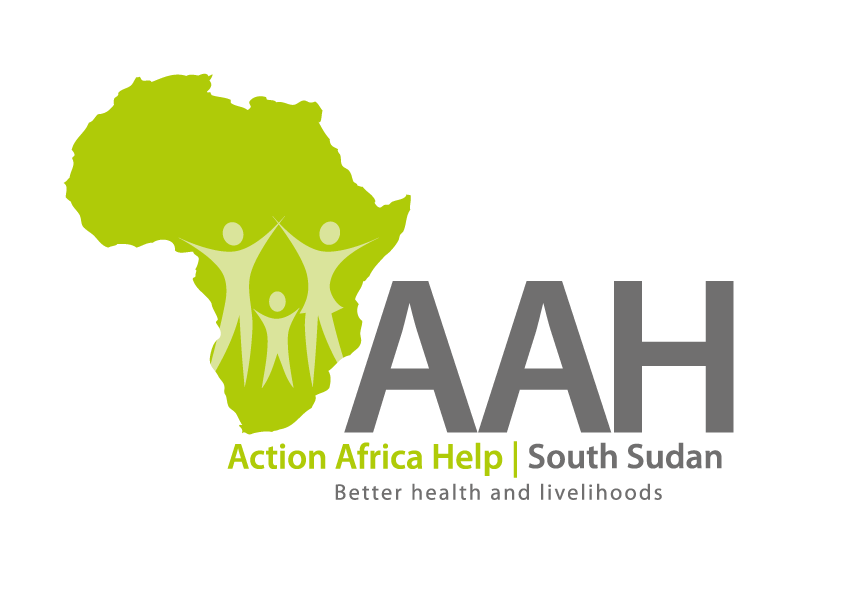 BackgroundAction Africa Help International (AAH-I) is a nongovernmental and nonprofit making Organization operating in South Sudan with a mission to support disadvantaged Communities to sustainably improve their standard of living through Community empowerment approach in partnership with stakeholders. AAH-I implements Primary Health Care, Agriculture, Humanitarian aid projects and Capacity Building.The organization is inviting bids from reputable companies for the Supply of Assorted spare parts and tyres.  
REQUIREMENT:Price and Currency: The monthly rate shall be in United States Dollars (USD). Must be a registered companyProof of past experience in supplying spare parts Delivery period must be clearly indicatedSubmission of QuotesThe quotations shall be submitted in Hard copies in sealed envelopes only and Quotes should be separated as per RF there will be no submission of quotes in soft copies. Suppliers must adhere to this instruction to avoid inconveniences.Submission Address	The bids shall be submitted to:AAH-I/UNHCR Logistic Base Juba South SudanNear JIT Supermarket, the envelope should be labeled as per RF NUMBER indicated Registration for submission:Please ensure that, you register your hand delivered quotation/bid with the Procurement department and drop it in the bid box yourself, before you leave the Procurement department.Unregistered quotation/bid will not be considered even if it is dropped in the tender box.Deadline for the submission of the quotationThe deadline for the submission of the quotes will be strictly on Friday 19th February, 2022, at 10:00 Am Local TimeNotification of the resultsOnly the successful and competitive bidder will be notified, and if you do not receive email communication within two weeks after the expiry of the deadline, consider your bid not successful.  Language for the bidsThe language for the bids shall be English only. DisclaimerThis is only a Call for quotations and AAH-I South Sudan reserves the right to either amend or cancel it at any time with or without notice. In such cases, AAH-I South Sudan shall accept no liability whatsoever. The prospective bidder is wholly responsible for any and all costs related to the preparation and submission of their quotations.The decision of the AAH-I South Sudan Procurement Review Committee shall be final.                               INVITATION TO TENDERS/NDescriptionPart Number1Lubricants - RF 3372/3376List to be picked from AAH-I Procurement Office or request through email: procurement.southsudan@actionafricahelp.org2Tyres - RF- 3373/3375/3383   “3Assorted spare parts RF- 3380  “4Iveco Tyres 6X6 (RF 8928)  “5Batteries  – (RF 8927)  “6Tyres Yokohama – (RF 8931)  “7CAT-Wheel Loader Spare Parts (RF 8950)  “8CAT –Excavator Spare Parts  (RF 8921)  “9Workshop Tools- (RF 3382)  “